401 вариантС1: В ответе могут быть приведены следующие подтверждения: 1) с одной стороны, процессы глобализации и информатизации открывают новые возможности экономического роста и социального прогресса, урегулирования межгосударственных конфликтов; 2) с другой стороны, эти процессы повышают уязвимость и социальную незащищенность человека перед новыми угрозами в условиях нестабильного общества. С2: Пояснение.Содержание верного ответа (допускаются иные формулировки ответа, не искажающие его смысла). В ответе должно быть отмечено, что обеспечение социально-экономических гарантий населению выступает: 1) условием социальной стабильности; 2) фактором трудовой мотивации; 3) причиной расширения налоговой базы; 4) условием увеличения потребительского спроса; 5) фактором повышения конкурентоспособности населения. С3: Пояснение.Содержание верного ответа (допускаются иные формулировки ответа, не искажающие его смысла). В ответе могут быть названы: 1) законодательное установление минимального размера оплаты труда; 2) меры по обеспечению занятости населения; 3) меры по социальной поддержке малоимущих слоев населения; 4) гарантии расширения доступности образования и медицинских услуг. Могут быть названы другие меры государственной политики. С4: Содержание верного ответа (допускаются иные формулировки ответа, не искажающие его смысла). В ответе могут быть названы следующие направления государственных расходов: 1) образование; 2) здравоохранение и физическая культура; 3) социальная политика; 4) фундаментальные исследования и содействие научно-техническому прогрессу; 5) предупреждение и ликвидация чрезвычайных ситуаций и последствий стихийных бедствий. С5: Правильный ответ должен содержать следующие элементы: 1)смысл понятия, например: «Общественная формация — это сложившаяся на основе данного способа производства конкретно-историческая форма существования общества»; Может быть дано другое, близкое по значению определение. 2)два предложения с информацией об общественной формации, опирающейся на знания курса, например: — «Общественная формация может пониматься как структура общества, присущая данной стадии его развития»; — «Первичным для общества и общественной формации является понимание производственных отношений, отношений собственности». Могут быть составлены любые другие предложения, содержащие верную информацию об общественной формации.С6: Содержание верного ответа (допускаются иные формулировки ответа, не искажающие его смысла). В ответе могут быть названы следующие особенности и приведены соответствующие примеры: 1) глобализация экономики; проявлением усиления взаимосвязей и взаимозависимостей экономического развития может служить переход к единой валюте, создание общего рынка стран еврозоны; 2) усиление государственного регулирования ряда экономических процессов; иллюстрацией этого могут служить действия правительств многих стран в период недавнего финансового кризиса, в частности государственная поддержка ряда банков, гарантирование вкладов населения; 3) возрастание на рынке роли крупных фирм, транснациональных компаний; такие корпорации есть во многих отраслях реальной экономики и банковского сектора, например, крупные автомобильные производства имеют свои подразделения в десятках стран мира. Могут быть приведены и проиллюстрированы примерами другие особенности.С7: Правильный ответ должен содержать следующие элементы: 1) ответ на вопрос, например: возрастной ценз не противоречит ценностям демократического общества; 2) обоснования, например: — возрастной ценз распространяется на всех граждан соответствующего возраста, т.е. принцип равноправия не нарушается; — возрастной ценз не исключает других возможностей подростков и молодёжи участвовать в политической жизни общества; — возрастной ценз не нарушает принципа периодической выборности органов государственной власти; — возрастной ценз целесообразен в силу сроков политической социализации подростков и молодёжи. Могут быть приведены другие обоснования.С8:При анализе ответа учитываются: — корректность формулировок пунктов плана с точки зрения их соответствия заданной теме; — соответствие структуры предложенного ответа плану сложного типа. Один из вариантов плана раскрытия данной темы: 1) Понятие семьи. 2) Функции семьи: а)репродуктивная; б) хозяйственная; в) социализации и др. 3) Права и обязанности членов семьи. 4) Виды семей: а) патриархальная, демократическая; б) много по коленная, нуклеарная. 5) Ресурсы семьи: а) экономические; б) информационные и др. Возможно другое количество и (или) иные корректные формулировки пунктов и подпунктов плана. Они могут быть представлены в назывной, вопросной или смешанной формах.402 вариант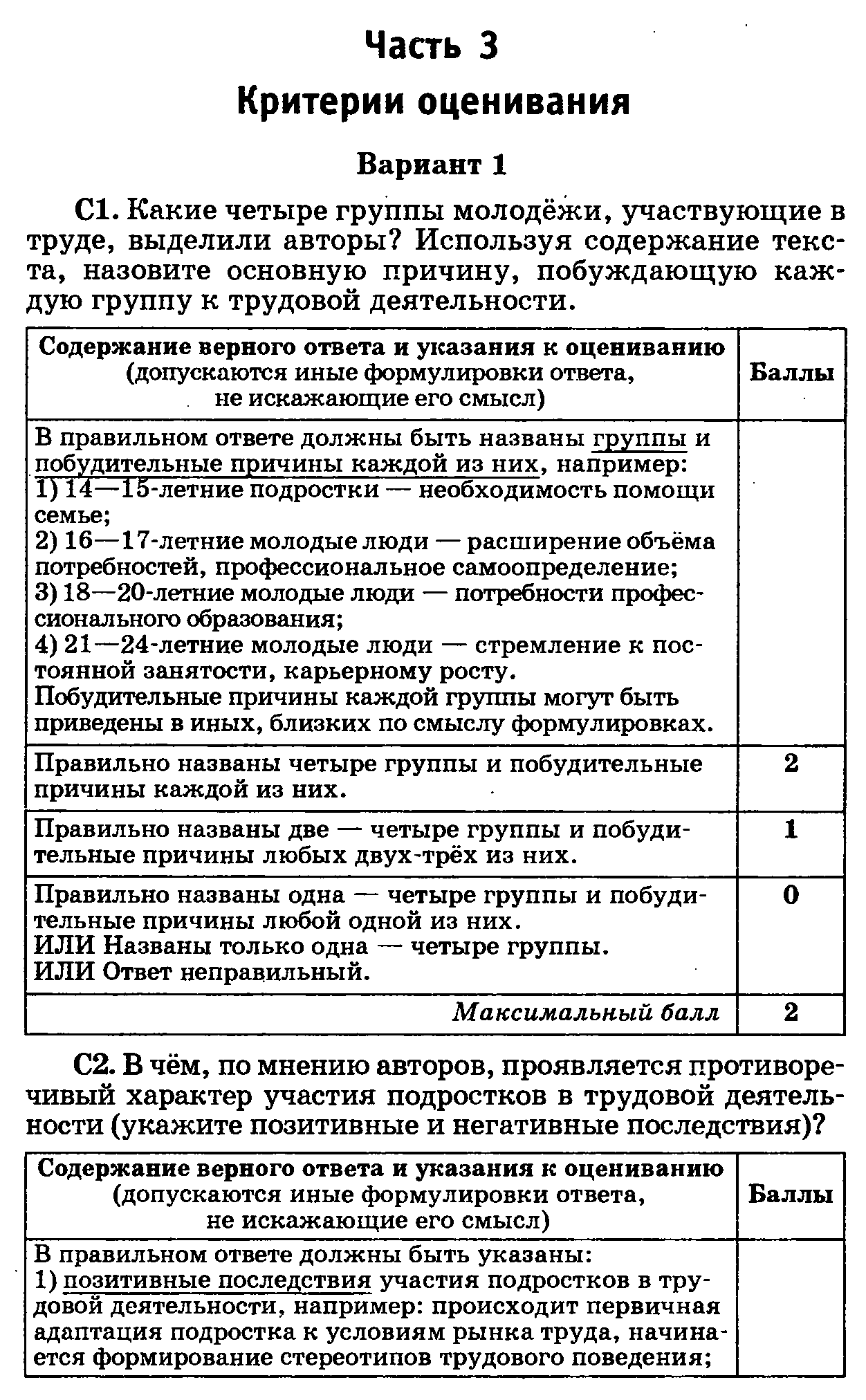 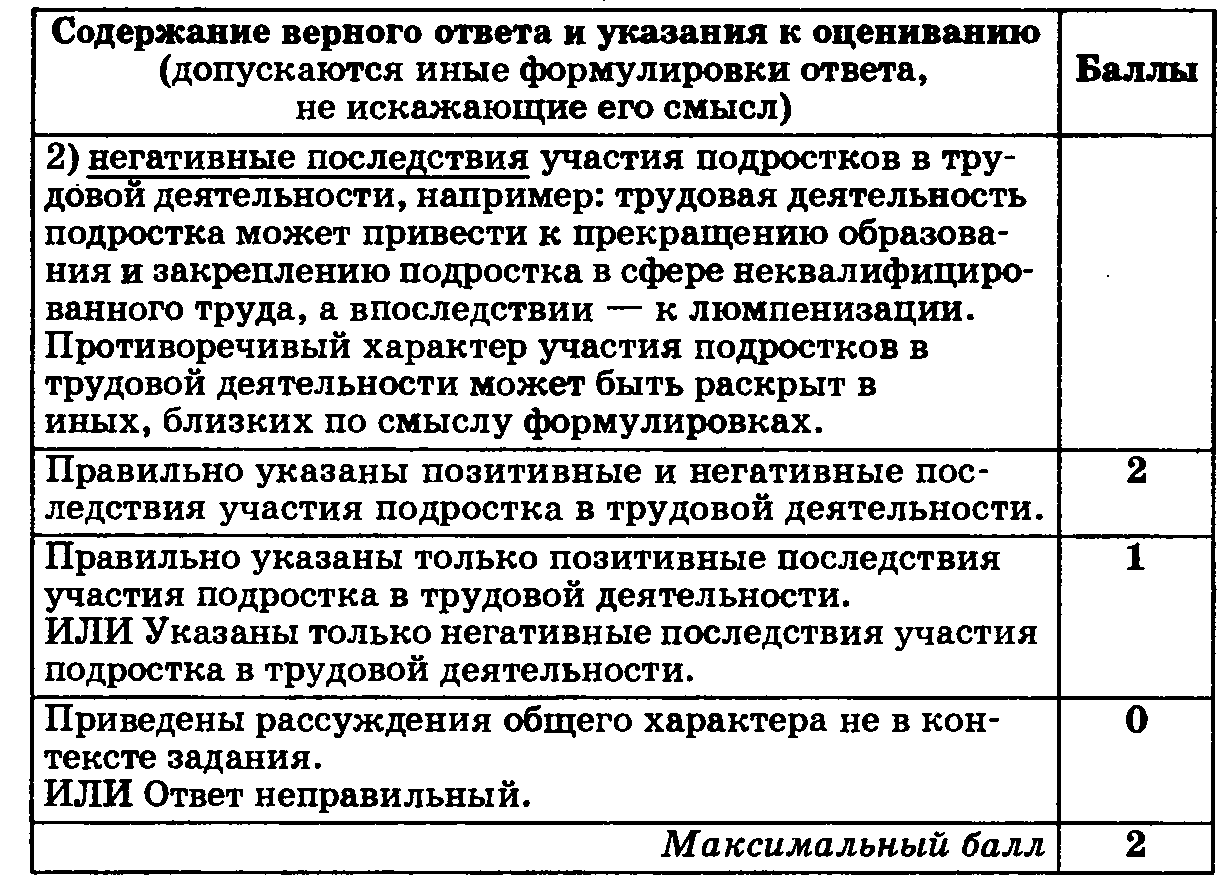 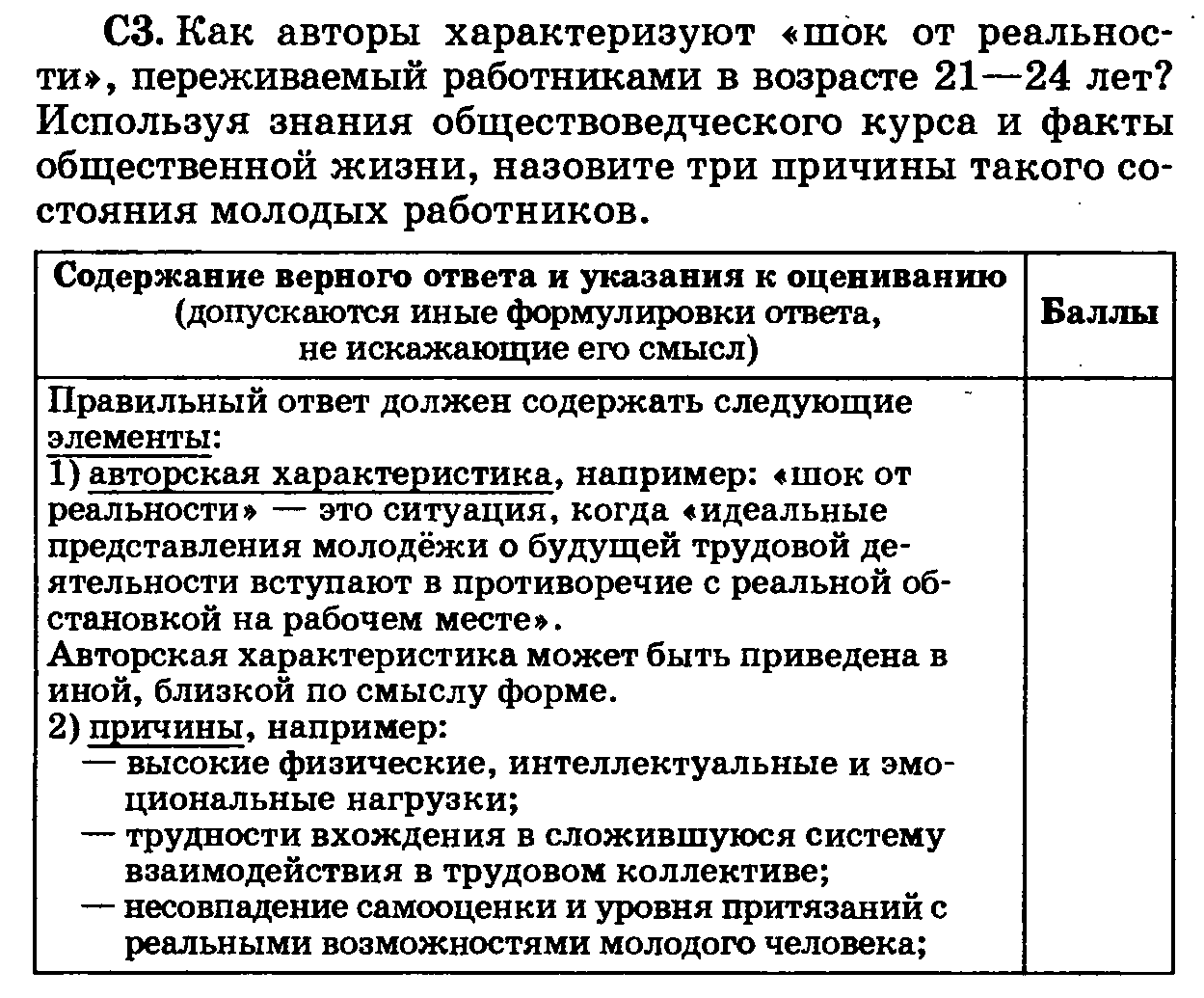 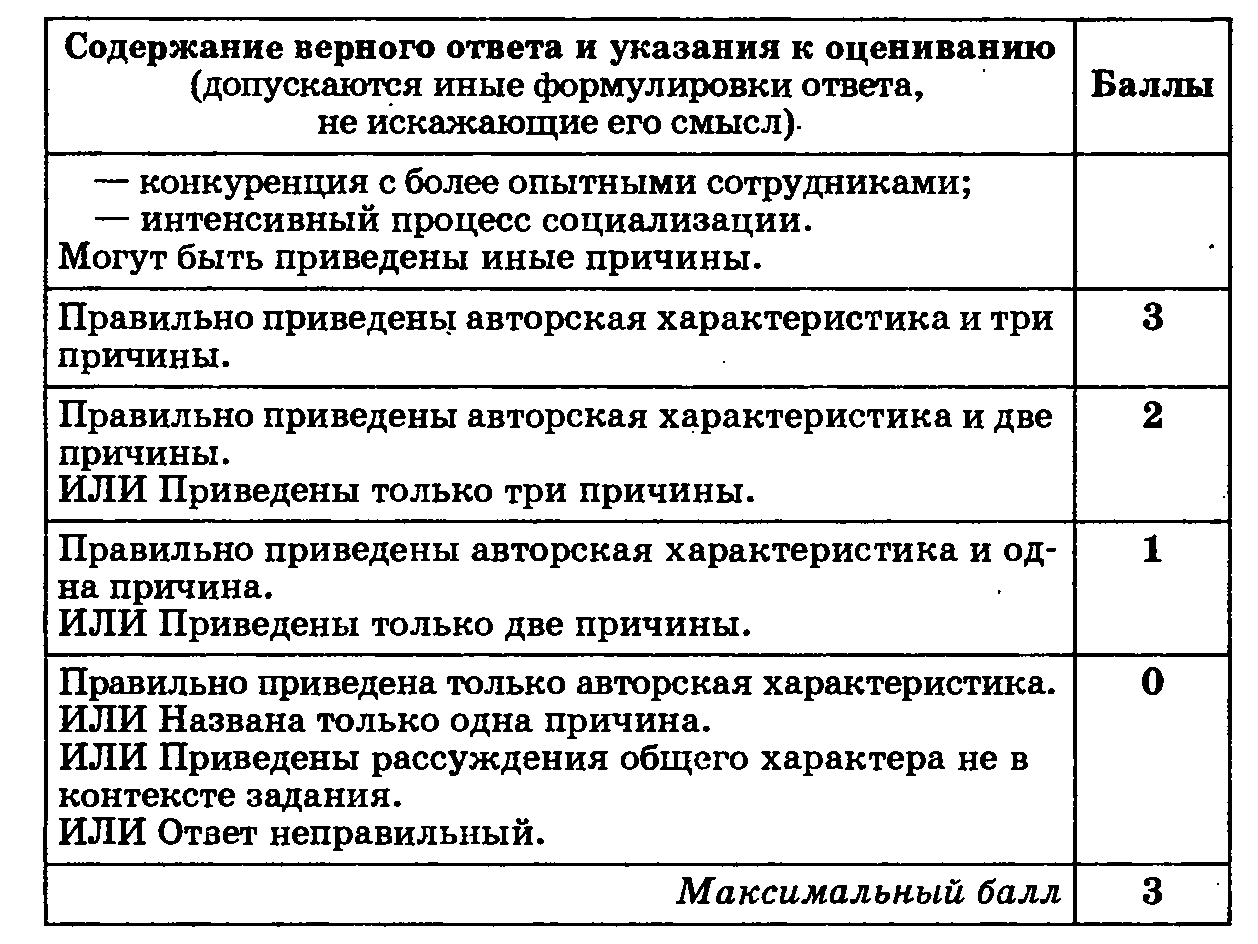 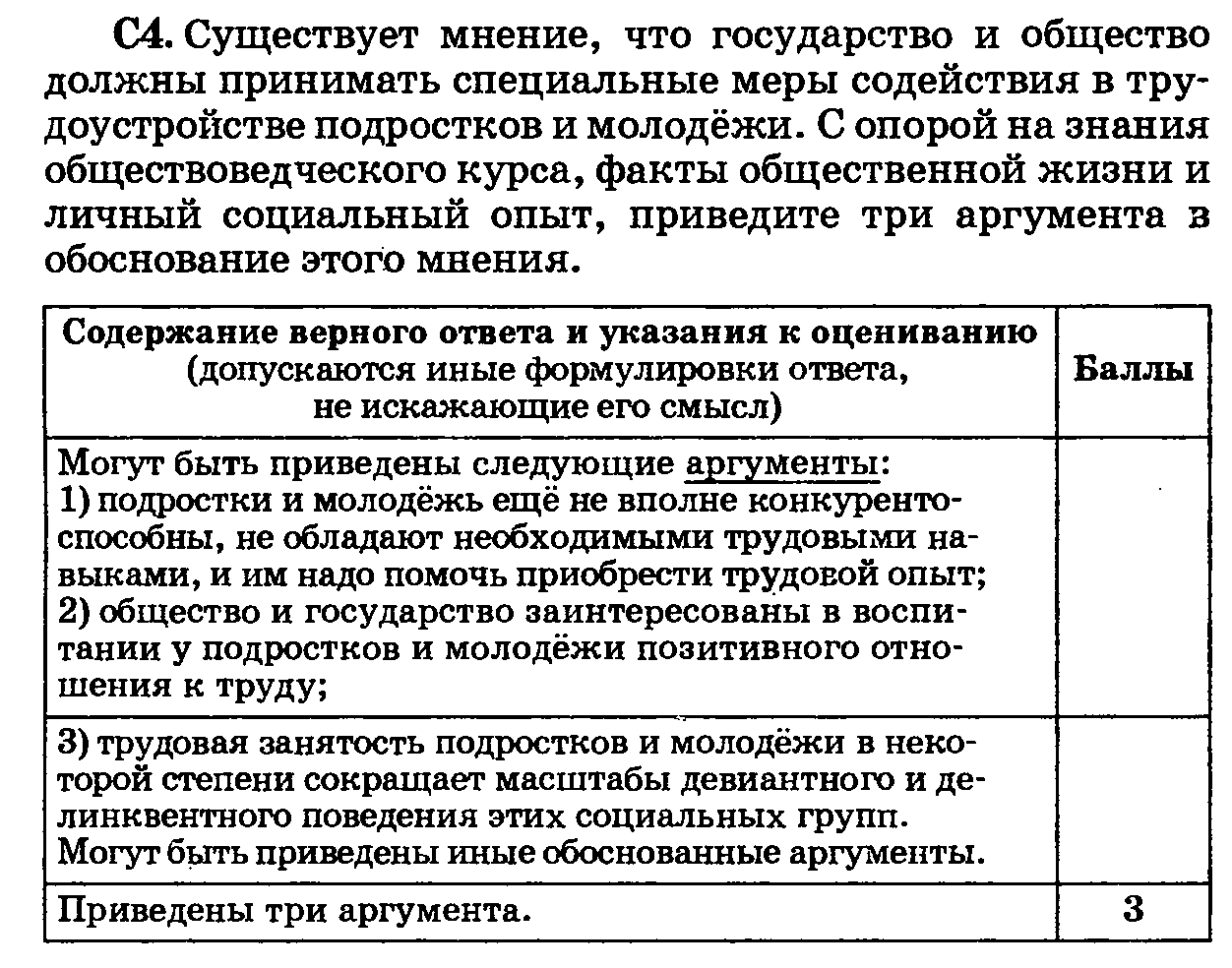 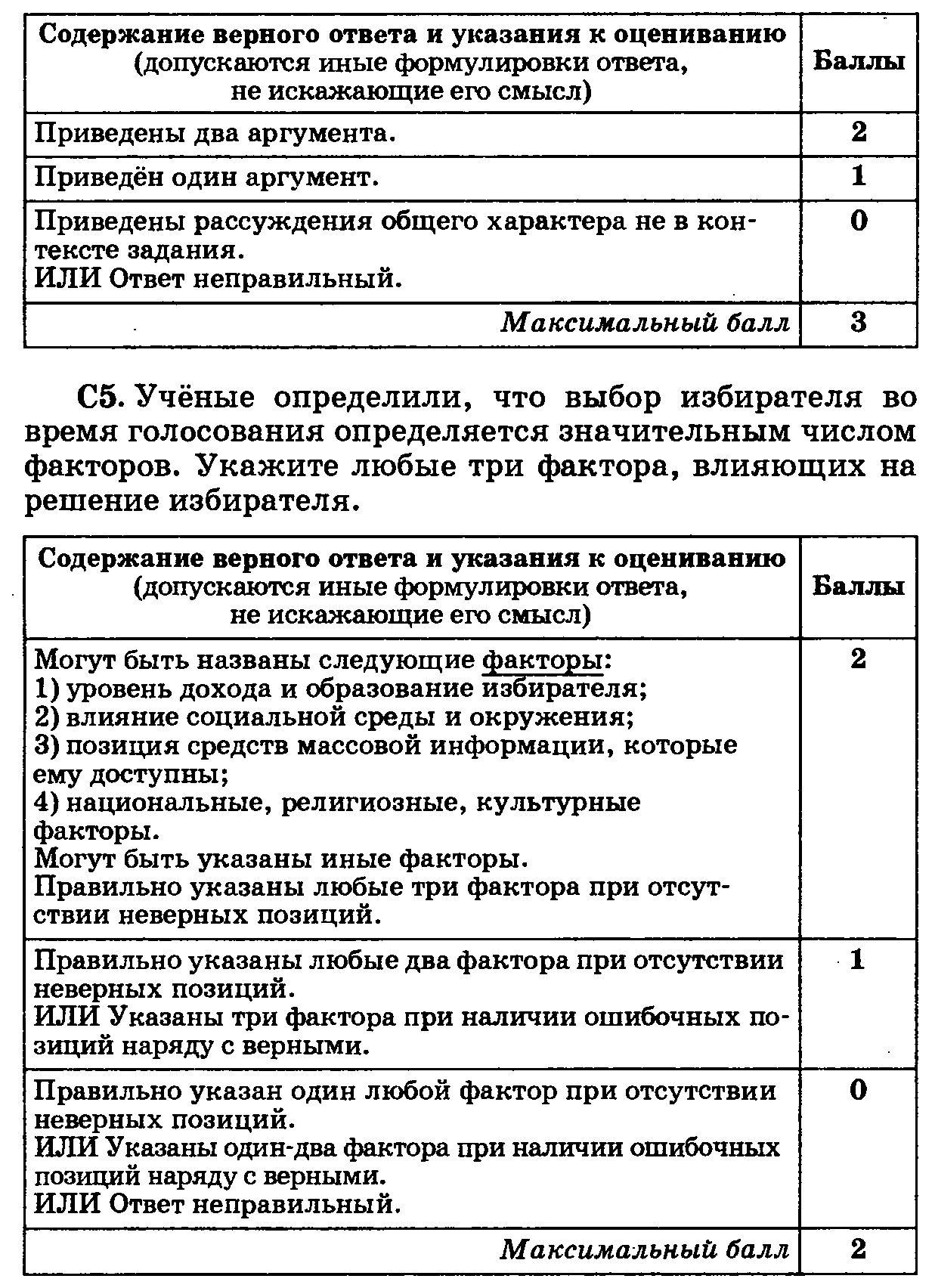 С5: Правильный ответ должен содержать следующие элементы: 1) смысл понятия, например: рынок труда — совокупность экономических и юридических процедур, позволяющих людям обменивать свои трудовые услуги на деньги и иные материальные блага; 2) два предложения с информацией о рынке труда, опирающейся на знания курса, например: — «Рынок труда характеризуется мобильностью предлагаемых трудовых услуг». — «Рынок труда отражает структуру общественного производства и общее состояние экономики региона и страны в целом». Могут быть составлены любые другие предложения, содержащие информацию о рынке труда С6: В правильном ответе должны быть названы источники права и приведены соответствующие примеры, допустим: 1) правовой обычай (например, судебные поединки у варварских народов Европы или обычай кровной мести); 2) нормативно-правовой акт (например, конституция, указ главы государства, постановление правительства); 3) нормативный договор (например, международный договор о дружбе и сотрудничестве). Могут быть названы иные источники права, приведены другие примеры.С7: Содержание верного ответа (допускаются иные формулировки ответа, не искажающие его смысла). Должен быть дан следующий ответ: Сын обязан оказывать отцу материальную помощь. Приведены два аргумента: — согласно Конституции РФ взрослые дети должны оказывать материальную поддержку своим нетрудоспособным родителям;— несмотря на то, что отец не принимал непосредственного участия в воспитании сына, он не уклонялся от оказания ему материальной помощи до достижения совершеннолетия; — согласно Семейному кодексу суд может взыскать с сына алименты в пользу нетрудоспособного отца; — Уголовный кодекс РФ предусматривает уголовную ответственность детей, уклоняющихся от оказания материальной помощи нетрудоспособным родителям.С8: При анализе ответа учитываются: – корректность формулировок пунктов плана с точки зрения их соответствия заданной теме; – соответствие структуры предложенного ответа плану сложного типа. Один из вариантов плана раскрытия данной темы: 1. Этнические группы в структуре общества. / Нации – особая разновидности этнической группы. 2. Признаки этноса: а) наличие территории проживания; б) общность языка, традиций, обычаев; в) общность исторического и социокультурного опыта; г) сходные черты внешнего облика, характера и ментальности. 3. Разновидности этнических групп: а) род и племя; б) народность; в) нация; 4. Основные тенденции в развитии межнациональных отношений: а) межнациональная интеграция; б) межнациональная дифференциация. 5. Демократические принципы межнациональных отношений: а) равноправие представителей разных наций во всех сферах жизни общества; б) свободный доступ к изучению национальных языков, обычаев и традиций; в) право граждан на определение своей национальной принадлежности; г) развитие толерантности и поликультурного диалога в обществе; д) создание в обществе нетерпимого отношения к ксенофобии, шовинизму, пропаганде национальной исключительности. 6. Межнациональные отношения и национальная политика в современной России. осной или смешанной формах.Критерии оценивания выполнения заданияБаллыДаны правильные ответы на оба вопроса.2Дан правильный ответ на один любой вопрос.1Ответ неправильный.0Максимальный балл2Критерии оценивания выполнения заданияБаллыУказаны два условия, и показан механизм2Указаны только два условия. ИЛИ Показан только механизм. ИЛИ Указано одно любое условие и механизм1Указано только одно условие. ИЛИ Ответ неверный0Максимальный балл2Критерии оценивания выполнения заданияБаллыПравильно указаны три следствия и дана контраргументация по одной из позиций3Правильно указаны два следствия и дана контраргументация по одной из позиций2Правильно указаны два следствия1Правильно указано одно следствие ИЛИ ответ неверный0Максимальный балл3Критерии оценивания выполнения заданияБаллыВысказано мнение выпускника, приведены три аргумента.3Высказано мнение выпускника, приведены два аргумента. ИЛИ Мнение выпускника в явном виде не высказано, но понятно по контексту приведённых трёх аргументов.2Высказано мнение выпускника, приведён один аргумент. ИЛИ Мнение выпускника явно не высказано, но понятно по контексту приведённых двух аргументов.1Высказано только мнение выпускника. ИЛИ Приведён только один аргумент. ИЛИ Мнение выпускника неясно из контекста любого количества приведённых им аргументов. ИЛИ Приведены рассуждения общего характера не в контексте задания. ИЛИ Ответ неправильный.0Максимальный балл3Критерии оценивания выполнения заданияБаллыРаскрыт смысл понятия, и составлены два предложения, содержащие информацию о соответствующем социальном объекте.2Раскрыт смысл понятия, и составлено одно предложение, содержащее информацию о соответствующем социальном объекте. ИЛИ Смысл понятия в явном виде не раскрыт, но представлен в двух составленных предложениях, свидетельствующих о том, что выпускник знает обществоведческое содержание данного понятия.1Раскрыт смысл понятия, предложения не составлены. ИЛИ Предложения составлены без привлечения обществоведческих знаний. ИЛИ Обществоведческие знания в составленных предложениях привлечены не в контексте рассматриваемого понятия. ИЛИ Смысл понятия в явном виде не раскрыт, составлено одно предложение, содержащее информацию о соответствующем социальном объекте. ИЛИ Ответ неправильный.0Максимальный балл2Критерии оценивания выполнения заданияБаллыПриведены и проиллюстрированы примерами три особенности3Приведены и проиллюстрированы примерами две особенности2Приведена и проиллюстрирована примером одна особенность1Ответ неправильный0Максимальный балл3Критерии оценивания выполнения заданияБаллыДан правильный ответ на вопрос, приведены три обоснования.3Дан правильный ответ на вопрос, приведены два обоснования. ИЛИ Правильный ответ на вопрос в явном виде не дан, но понятен по контексту приведённых трёх обоснований.2Дан правильный ответ на вопрос, приведено одно обоснование. ИЛИ Правильный ответ на вопрос в явном виде не дан, но понятен по контексту приведённых двух обоснований.1Приведено только одно обоснование. ИЛИ Дан неправильный ответ на вопрос при любом количестве обоснований. ИЛИ Приведены рассуждения общего характера не в контексте задания. ИЛИ Ответ неправильный.0Максимальный балл3Критерии оценивания выполнения заданияБаллыФормулировки пунктов плана корректны и позволяют раскрыть содержание темы по существу. Структура ответа соответствует плану сложного типа (содержит не менее трех пунктов, два из которых детализированы).3Формулировки пунктов плана корректны и позволяют раскрыть содержание темы. План включает два пункта, каждый из которых детализирован в подпунктах. ИЛИ Формулировки пунктов плана корректны и позволяют раскрыть содержание темы. План включает не менее трех пунктов, из которых один детализирован. ИЛИ Один из пунктов плана не отражает содержания темы. Структура ответа соответствует плану сложного типа.2Формулировки пунктов плана корректны и позволяют раскрыть содержание указанной темы. План включает два пункта, один из которых детализирован ИЛИ Формулировки пунктов плана корректны и позволяют раскрыть содержание указанной темы. План по своей структуре является простым и содержит не менее трех пунктов.1План по содержанию и структуре не раскрывает указанной темы.0Максимальный балл3